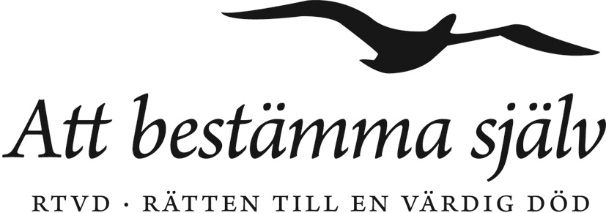 		R E V I S I O N S B E R Ä T T E L S ETill Föreningsstämman i Riksföreningen Rätten till en värdig DödJag har granskat årsredovisningen samt styrelsens förvaltning för år 2018 i Riksföreningen Rätten till en Värdig Död. Föreningsrevisor Ellis Wohlner lämnar en egen revisionsberättelse rörande föreningens verksamhet.Jag har granskat räkenskaperna, jämfört utgifter med budget, kontrollerat verifikationer för större utgifter, att attestering skett på rätt sätt, att utgifterna bokförts på rätt ändamål och att uppgivna tillgångar stämmer. Jag har också satt mig in i rutinerna för inbetalningar av medlemsavgifter och gåvor, utbetalningar och bokföring. Allt detta talar för att god redovisningssed praktiseras. Bokslutet blev detta år färdigt mycket sent, varför har inte framgått.Jag har också tagit del av styrelsens protokoll. I protokollen behandlas föreningens ekonomi mycket knapphändigt. Det finner jag otillfredsställande. Föreningen har en omsättning på över 400.000 kr årligen. Trots påpekanden i två föregående revisionsberättelser att beslut om större utgifter bör anges och i efterhand godkännas samt att större avvikelser från budget bör noteras har ingen rättelse skett. I protokollen från i år finns endast ett utgiftsbeslut noterat, dock utan angivande av belopp och utan godkännande i efterhand, trots att det gällde ett relativt stort belopp. Några beslut om avvikelser från den budget som föregående årsmöte beslutat om finns inte trots en betydande avvikelse. Verksamhetsberättelsen innehåller heller nästan ingenting om ekonomin. Det är praxis att i verksamhetsberättelsen kommentera en förenings ekonomi och ange vilka de större kostnaderna är och varför kostnadsöverskridanden skett eller varför kostnader ökat jämfört med föregående år. Utanför årsredovisningen ligger hur föreningens placering i värdepapper utvecklat sig. Också detta är skäl för att kommentera ekonomin i verksamhetsberättelsen.Min bedömning är att utgifterna ändå torde ha varit väl ägnade att stödja föreningens mål.Min revision ger rimlig grund för att tillstyrka att föreningsstämman fastställer resultaträkningen och balansräkningen för föreningen samt beviljar styrelsens ledamöter ansvarsfrihet för räkenskapsåret. Stockholm den 8 mars 2018Richard Murray